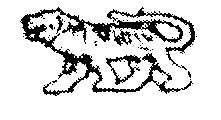 АДМИНИСТРАЦИЯ  ГРИГОРЬЕВСКОГО СЕЛЬСКОГО ПОСЕЛЕНИЯМИХАЙЛОВСКОГО МУНИЦИПАЛЬНОГО РАЙОНАПРИМОРСКОГО КРАЯП О С Т А Н О В Л Е Н И Е10.11.2022 г.                               с. Григорьевка	№44Об утверждении инвестиционной декларацииГригорьевского сельского поселения В целях создания условий по формированию благоприятного инвестиционного климатана территории Григорьевского сельского поселения, в рамках реализации постановления администрации Михайловского муниципального района от 31.01.2019 № 66-па «Об утверждении дорожной карты по реализации Стандарта улучшения инвестиционного климата в Михайловском муниципальном районе»,  администрация Григорьевского сельского поселенияПОСТАНОВЛЯЕТ:Утвердить прилагаемую инвестиционную декларацию Григорьевского сельского поселения.Обнародовать настоящее постановление в местах, установленных Уставом Григорьевского сельского поселения.Настоящее  постановление  вступает в силу со дня его официального обнародования.Контроль за исполнением настоящего постановления оставляю за собой.Глава Григорьевского сельского поселения -Глава администрации поселения			                            А.С. ДрёминУтвержденапостановлением администрацииГригорьевского сельского поселенияот 10.11.2022 № 44Инвестиционная декларацияГригорьевского сельского поселения1. Общие положения1.1.Инвестиционная декларация (меморандум) Григорьевского сельского поселения (далее – Инвестиционная декларация) разработана в целях обеспечения благоприятного инвестиционного климата и создания условий для привлечения инвестиций в экономику поселения.1.2. Инвестиционная декларация Григорьевского сельского поселения разработана в соответствии с законодательством Российской Федерации, Уставом Григорьевского сельского поселения.1.3. Инвестиционная декларация является важной составляющей деятельности органов местного самоуправления Григорьевского сельского поселения по обеспечению благоприятного инвестиционного климата, позволяет обеспечить субъекты инвестиционной и предпринимательской деятельности полной информацией об инвестиционной политике, осуществляемой на территории поселения.1.4. Взаимодействие с субъектами предпринимательской и инвестиционной деятельности осуществляется в соответствии с федеральными законами и иными нормативными правовыми актами Российской Федерации, субъектов Российской Федерации и муниципальными правовыми актами.1.5. Ответственность за реализацию отдельных положений Инвестиционной декларации в пределах своих полномочий несет администрация Григорьевского сельского поселения, осуществляющие и содействующие реализации инвестиционных проектов на территории поселения.2. Принципы инвестиционной политики Григорьевского сельского поселения2.1. Основным принципом инвестиционной политики Григорьевского сельского поселения является взаимная ответственность органов местного самоуправления поселения и субъектов инвестиционной деятельности, а также сбалансированность интересов органов местного самоуправления и субъектов инвестиционной деятельности.2.2. Взаимодействие органов местного самоуправления с субъектами предпринимательской и инвестиционной деятельности осуществляется на основе следующих принципов:- равенство - недискриминирующий подход ко всем субъектам предпринимательской и инвестиционной деятельности;- вовлечённость - участие субъектов предпринимательской и инвестиционной деятельности в процессе принятия решений органами местного самоуправления и оценки их реализации;- прозрачность - общедоступность информации о деятельности органов местного самоуправления;- лучшие практики - ориентация административных процедур на лучшую с точки зрения интересов субъектов предпринимательской и инвестиционной деятельности практику взаимодействия органов местного самоуправления с субъектами предпринимательской и инвестиционной деятельности.2.4. Администрация Григорьевского сельского поселения, взаимодействующая с субъектами инвестиционной и предпринимательской деятельности, в установленном законодательством порядке, рассматривают их предложения, направленные на сокращение сроков и упрощение процедур, связанных с реализацией инвестиционных проектов и выдачей разрешительной документации.3. Основные направления инвестиционной политикиГригорьевского сельского поселенияОсновными направлениями инвестиционной политики Григорьевского сельского поселения являются:- формирование благоприятного инвестиционного климата на территории Григорьевского сельского поселения;- создание условий для привлечения инвестиций на территорию Григорьевского сельского поселения;- совершенствование муниципального нормативного правового регулирования в сфере инвестиционной деятельности в Григорьевском сельском поселении;- создание благоприятной административной среды и снижение административных барьеров для субъектов инвестиционной и предпринимательской деятельности;- содействие субъектам инвестиционной деятельности в реализации проектов, отвечающих приоритетным направлениям социально-экономического развития Григорьевского сельского поселения;- максимально полное и достоверное освещение в СМИ инвестиционной привлекательности и инвестиционных рисков в Григорьевском сельском поселении; - предоставление консультационной, методической, имущественной и иной поддержки новым инвестиционным проектам.4. Приоритетные направления инвестиционной деятельности на территорииГригорьевского сельского поселения4.1. Выбор приоритетов создаёт условия системности и целостности осуществления инвестиционной деятельности. Отбор инвестиционных направлений базируется на следующих критериях: значимость, эффективность проекта, увеличение налоговых поступлений в бюджет в наиболее короткие сроки, создание новых рабочих мест, максимальное использование местных сырьевых ресурсов, соблюдение условий охраны окружающей среды. 4.2. Приоритетными направлениями инвестиционной деятельности на территории Григорьевского сельского поселения являются:- агропромышленный комплекс;- промышленное производство;- строительство;- туризм и отдых;- социальный сервис и бытовые услуги;- жилищно-коммунальное хозяйство;- здравоохранение;- производство продуктов питания;- образование.5. Обязательства Григорьевского сельского поселенияпо обеспечению и защите прав инвесторов5.1. Администрация Григорьевского сельского поселения в соответствии с действующим законодательством Российской Федерации гарантирует всем субъектам инвестиционной деятельности обеспечение и защиту их прав и интересов, в том числе:- равное отношение ко всем субъектам инвестиционной деятельности;- участие субъектов инвестиционной деятельности в процессе принятия решений и оценке их реализации;- доступ к публичной информации о деятельности органов местного самоуправления;- отсутствие ограничений в реализации своих проектов в соответствии с действующим законодательством;- принятие административных процедур, ориентированных на результаты лучших практик взаимодействия между органами местного самоуправления и субъектами инвестиционной деятельности;- безопасность ведения инвестиционной деятельности на территории поселения;- невмешательство органов местного самоуправления и должностных лиц в административно-хозяйственную деятельность инвестора, заключение инвестором договоров (контрактов), выбор партнеров, подрядчиков, поставщиков и любых других контрагентов, определение обязательств;- возможность обратиться к главе Григорьевского сельского поселения, в том числе посредством информационно-телекоммуникационной сети Интернет, в целях оперативного решения возникающих в процессе инвестиционной деятельности при реализации инвестиционных проектов.5.2. Администрация Григорьевского сельского поселения своевременно рассматривает предложения субъектов инвестиционной деятельности, направленные на устранение административных барьеров, препятствующих реализации инвестиционных проектов, а также на совершенствование нормативной правовой базы поселения.5.3. Администрация Григорьевского сельского поселения в равной степени должна принимать меры по обеспечению благоприятного инвестиционного климата на территории поселения, в том числе учитывать положения Инвестиционной декларации при осуществлении правотворческой и правоприменительной деятельности.